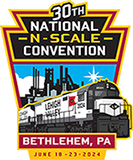 2024 Bethlehem PA 30th National N Scale Convention    Please print all informationNAME: __________________________________ REGISTRATION # ___________ADDRESS: ____________________________________ CITY: ________________	ST/PRO: ________________  POSTAL CODE: ______________ PHONE: _________________ EMAIL: ______________________________The above section will be folded under the description and will not be visible.--------------------------------------------------------------------------------------------	------------------------------------------------------CATEGORY:______________________________________ ENTRY #_____________________________	__To be completed by the Contest Staff.DESCRIPTION: please describe as thoroughly as possible.__________________________________________________________________	________________________________________________________________________________________	________________________________________________________________________________________	________________________________________________________________________________________	________________________________________________________________________________________	________________________________________________________________________________________	________________________________________________________________________________________	________________________________________________________________________________________	______________________This entry form must be filled out and accompany each entry.Each person can only entry one item per category. NEWEntries must not have won in previous NSE model contest. NEWSupplemental information such as plans or photos may accompany your entry.Credit should be given to all individuals involved in the creation of this entry.The contest committee reserves the right to display your entry as they see fit.The contest committee reserves the right to handle your entry.The Contest Committee nor NSE staff will be not held liable for any damage to the entry.I hereby certify that this entry is my own work as described above (with exceptions and credit listed above)I hereby agree that photographic or descriptive reproductions of my work may be used without compensation by paper, video, electronic, or other media.SIGNATURE: __________________________________________DATE: ______________	______________--------------------------------------------------------------------------------------------		CONTEST RELEASEI hereby certify that Entry # _____________________entered in the 2024 NSE contest has been returned to me in satisfactory condition.SIGNATURE: __________________________________________DATE: ______________	______________